                       Военно-спортивный праздник « Отчизны верные сыны» 19 февраля в нашей школе прошёл военно-спортивный праздник « Отчизны верные сыны», посвящённый  празднованию Дня защитника Отечества . Целью данного мероприятия стало формирование у молодежи высокой социальной активности и патриотизма, верности своему Отечеству, готовности к защите своей Родины. После учебных занятий администрация школы, учителя, родители и учащиеся собрались в празднично украшенном спортивном зале для участия в соревнованиях. На общем построении прозвучал гимн России, ведущие  - Бесчётнова Н.В. и Тиханова Н.В. - поприветствовали всех присутствующих , пожелали командам успеха и победы, напомнили ребятам о том, что у каждого гражданина России есть свящённая обязанность – оберегать своё родное государство и есть почётное право- называться Защитником Отечества.   В турнире будущих воинов приняли участие ребята со 2 по 10 класс. Две сборные команды « Синие ленты» и « Красные ленты» быстро и ловко преодолели все этапы эстафеты: « Пополнение личного состава», « Минное поле», « Спасение раненого», « Танковое сражение», « У солдата выходной». Участвуя в эстафете, ребята проявили незаурядную сноровку, смекалку, силу и выдержку. Победу в военно-спортивной эстафете, с разницей в 3 очка, одержала команда « Синие ленты». Активно помогали в проведении праздника учащиеся 7 и 8 классов. Праздничное мероприятие закончилось торжественным построением и награждением победителей. Объявляя результаты эстафеты, директор школы Тимирбулатов Н.А. сердечно поздравил всех присутствующих с Днём защитника Отечества, поблагодарил всех за задор, за азарт соревнованья, за желание и интерес, с которым все участвовали в данном мероприятии.                              Ульянычева Е.А., заместитель директора по ВР МОУ « СОШ с.Ново-Алексеевка»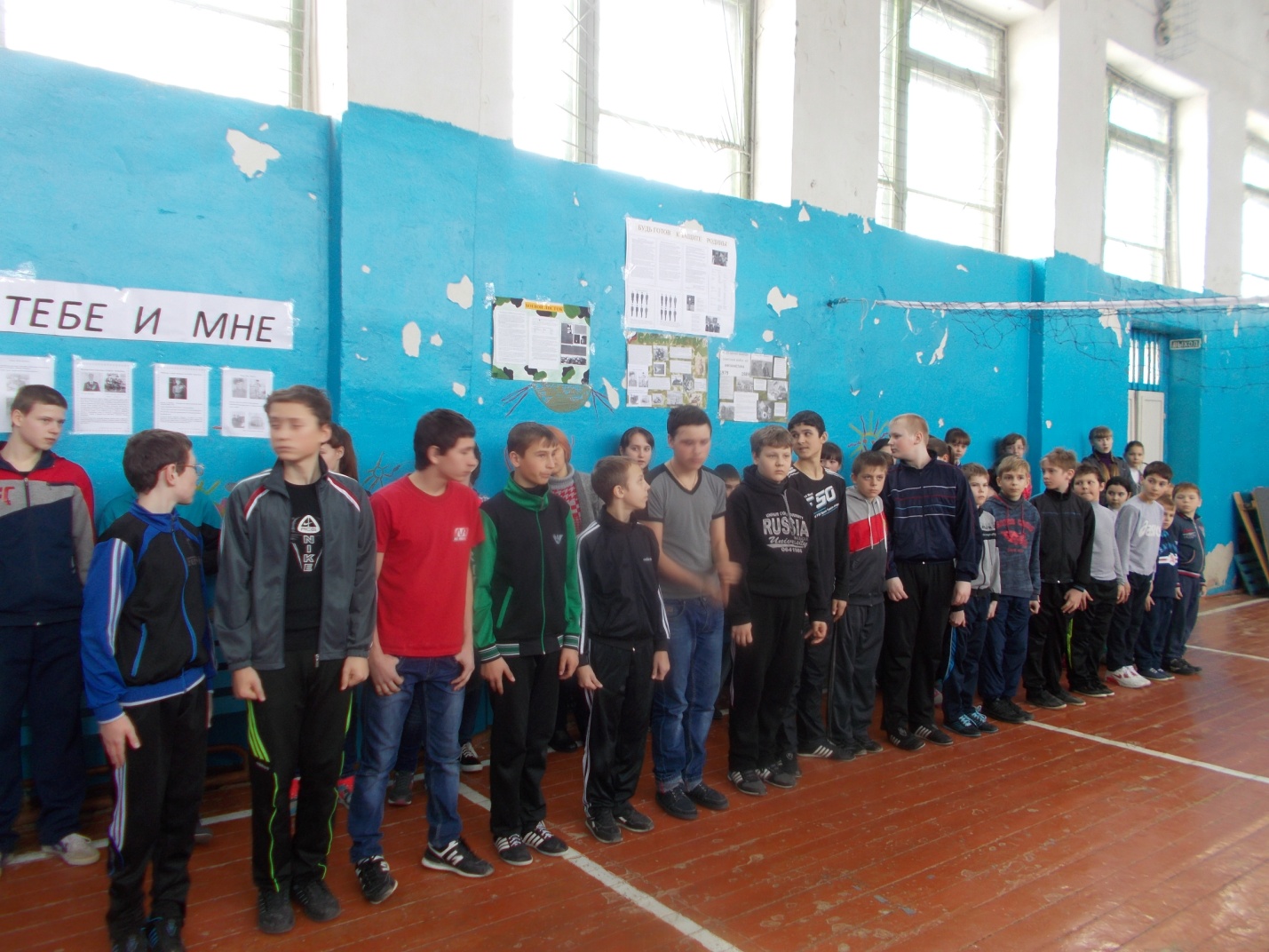 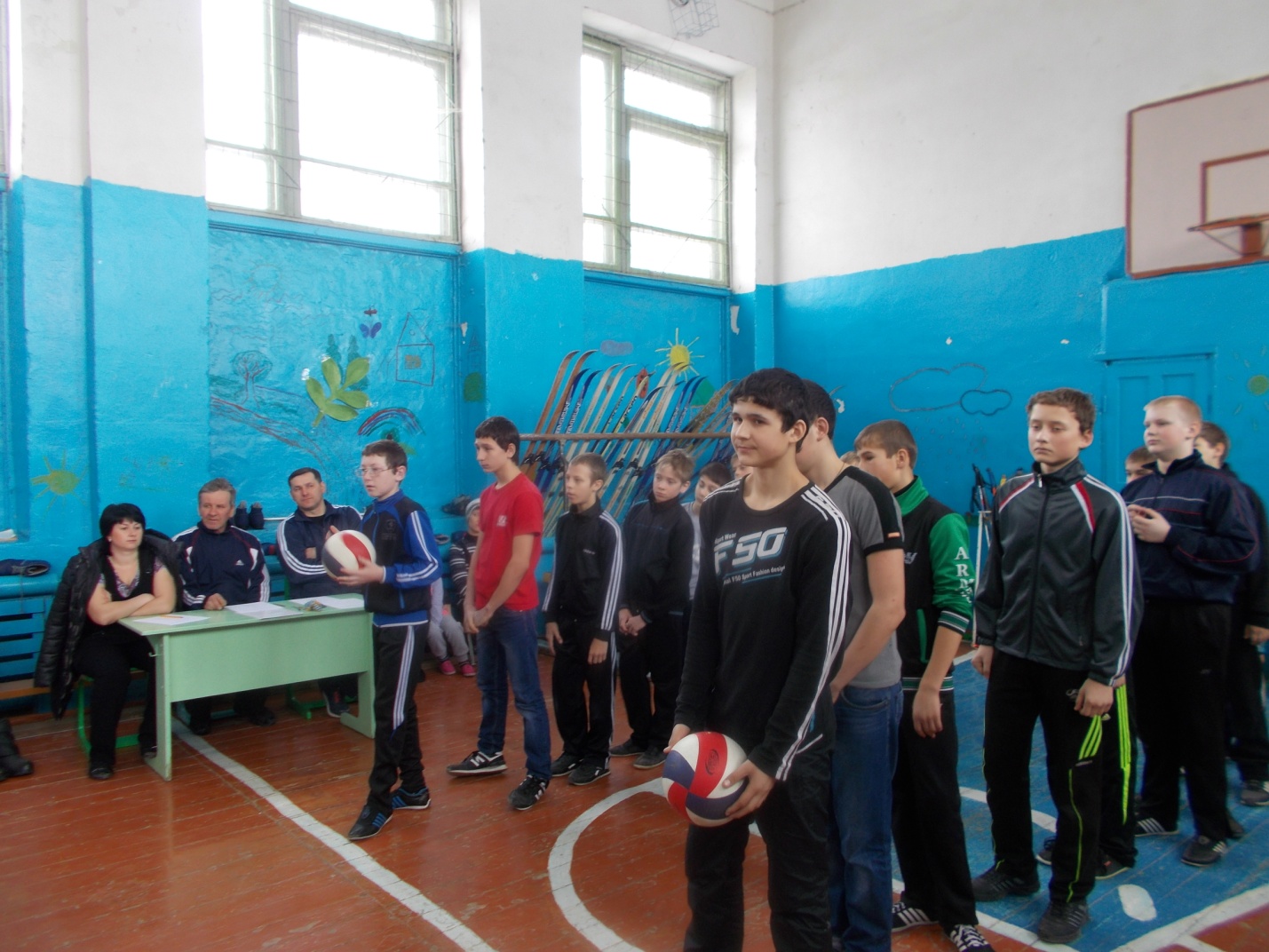 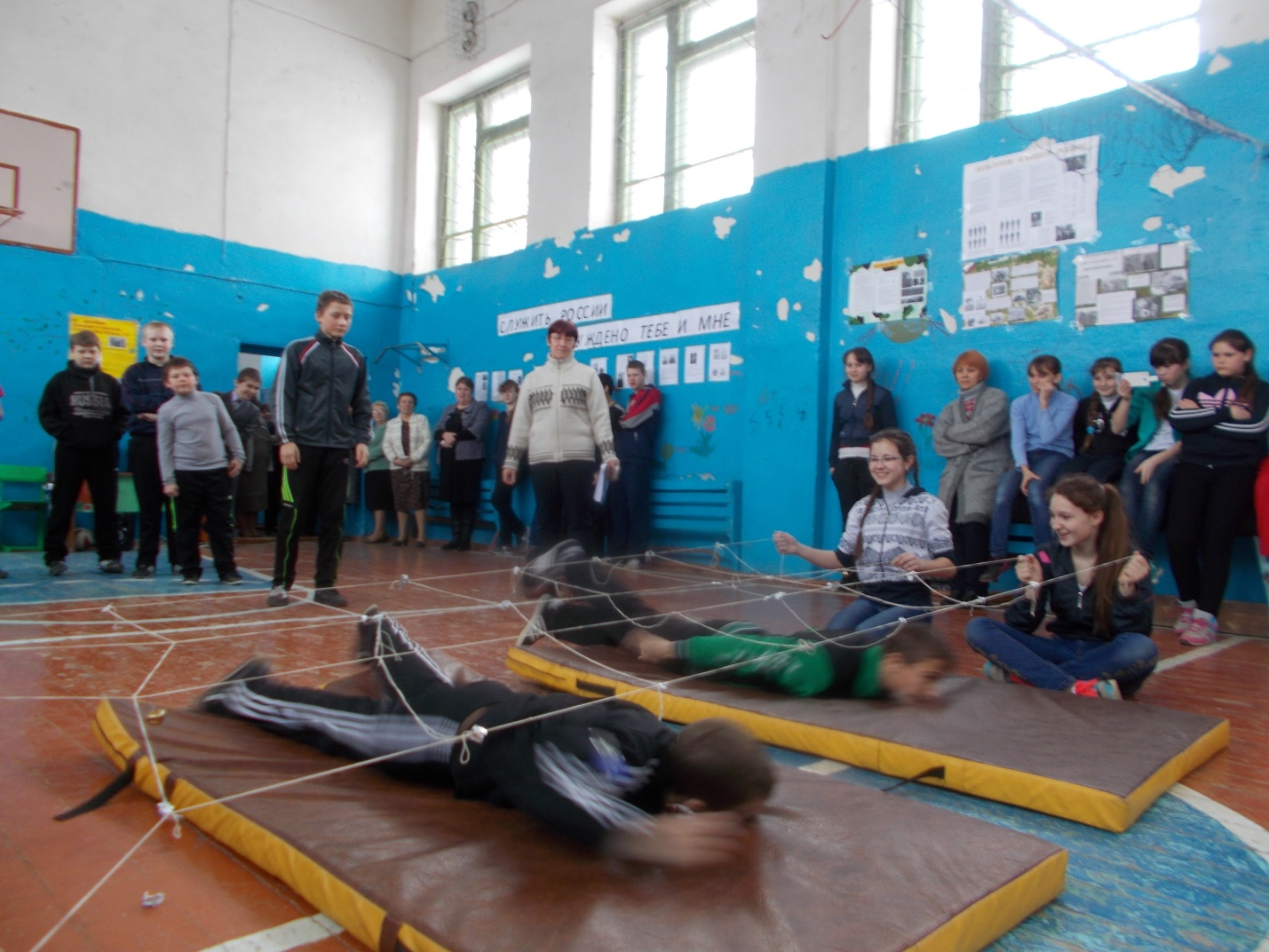 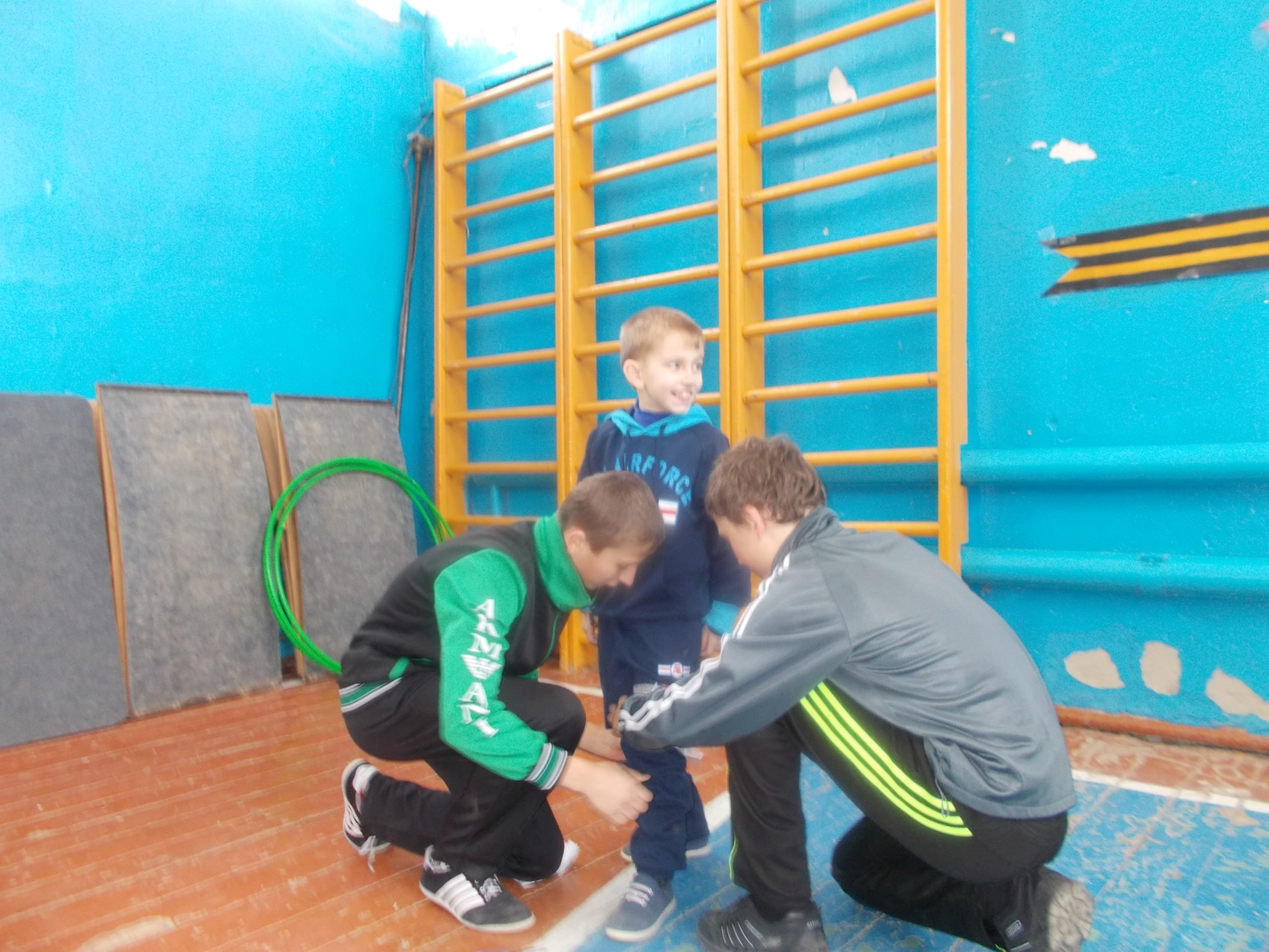 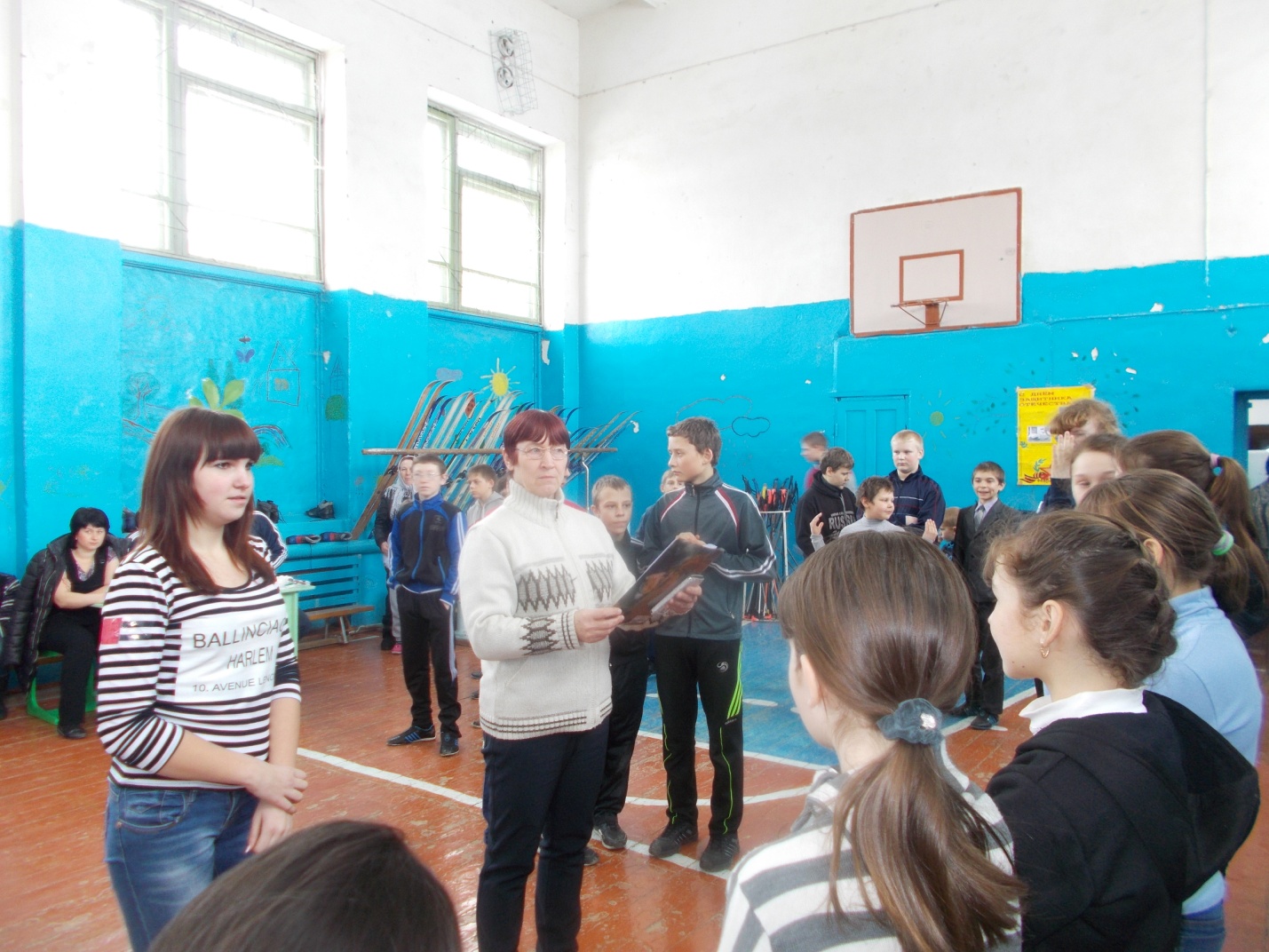 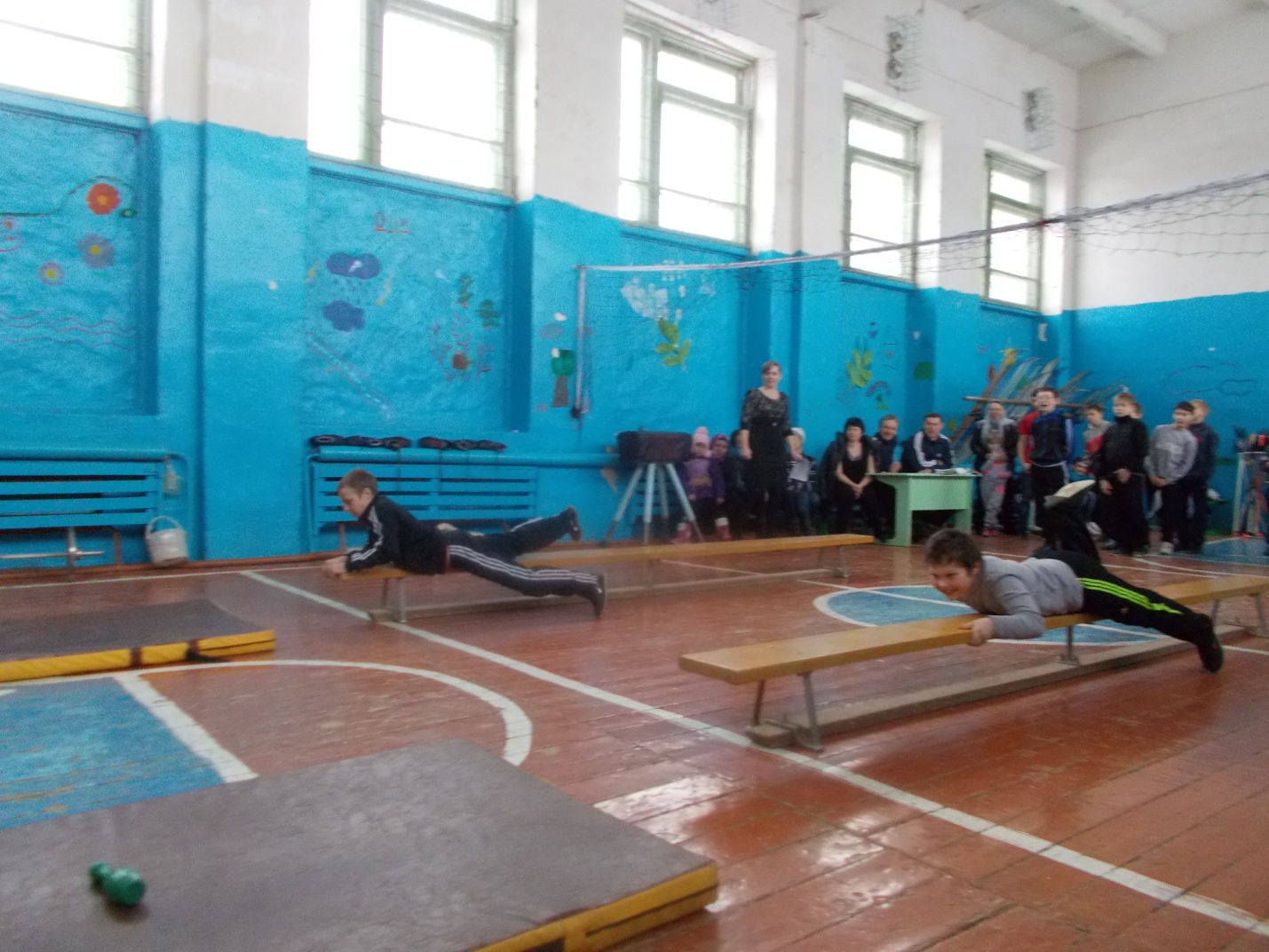 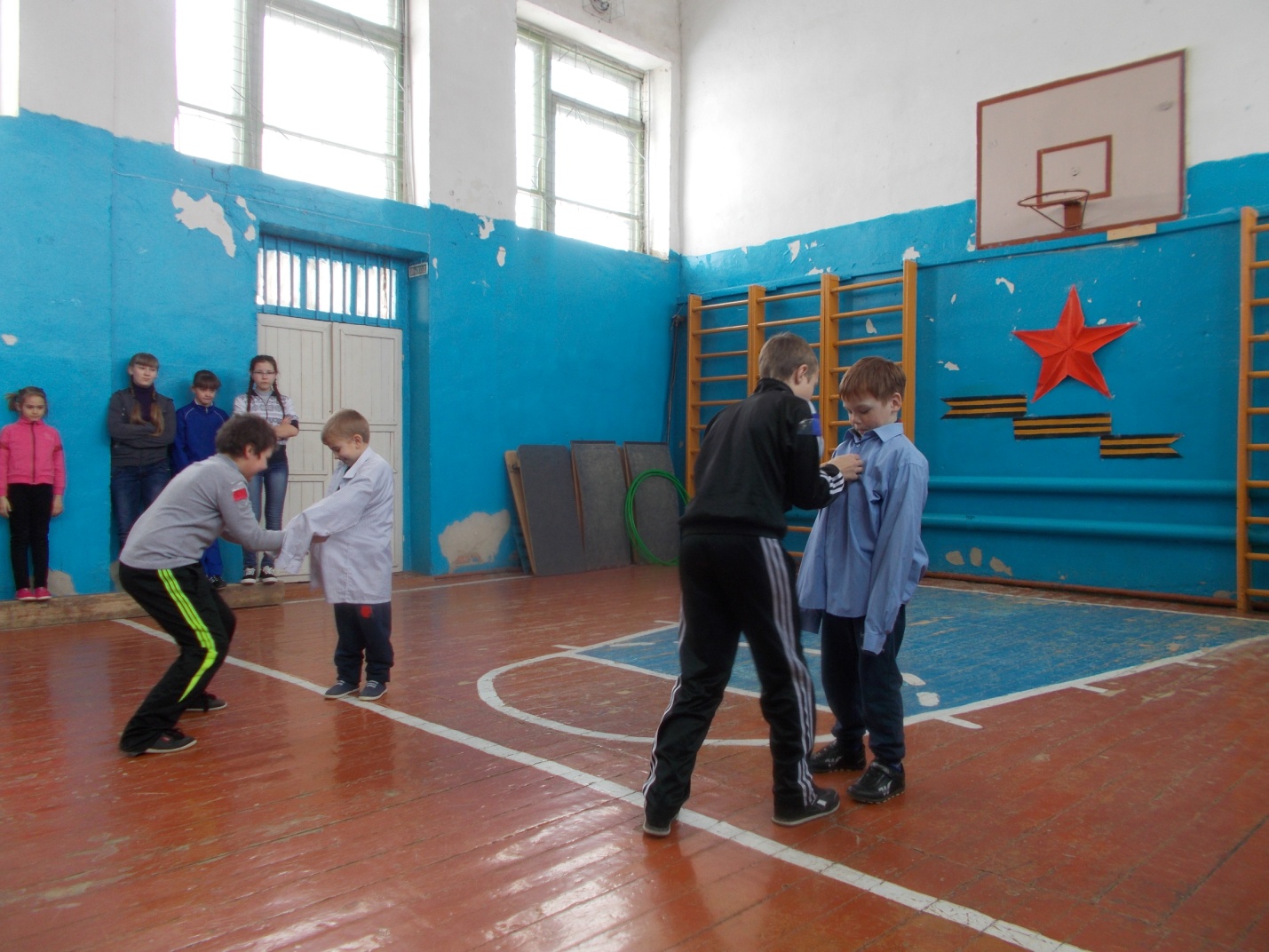 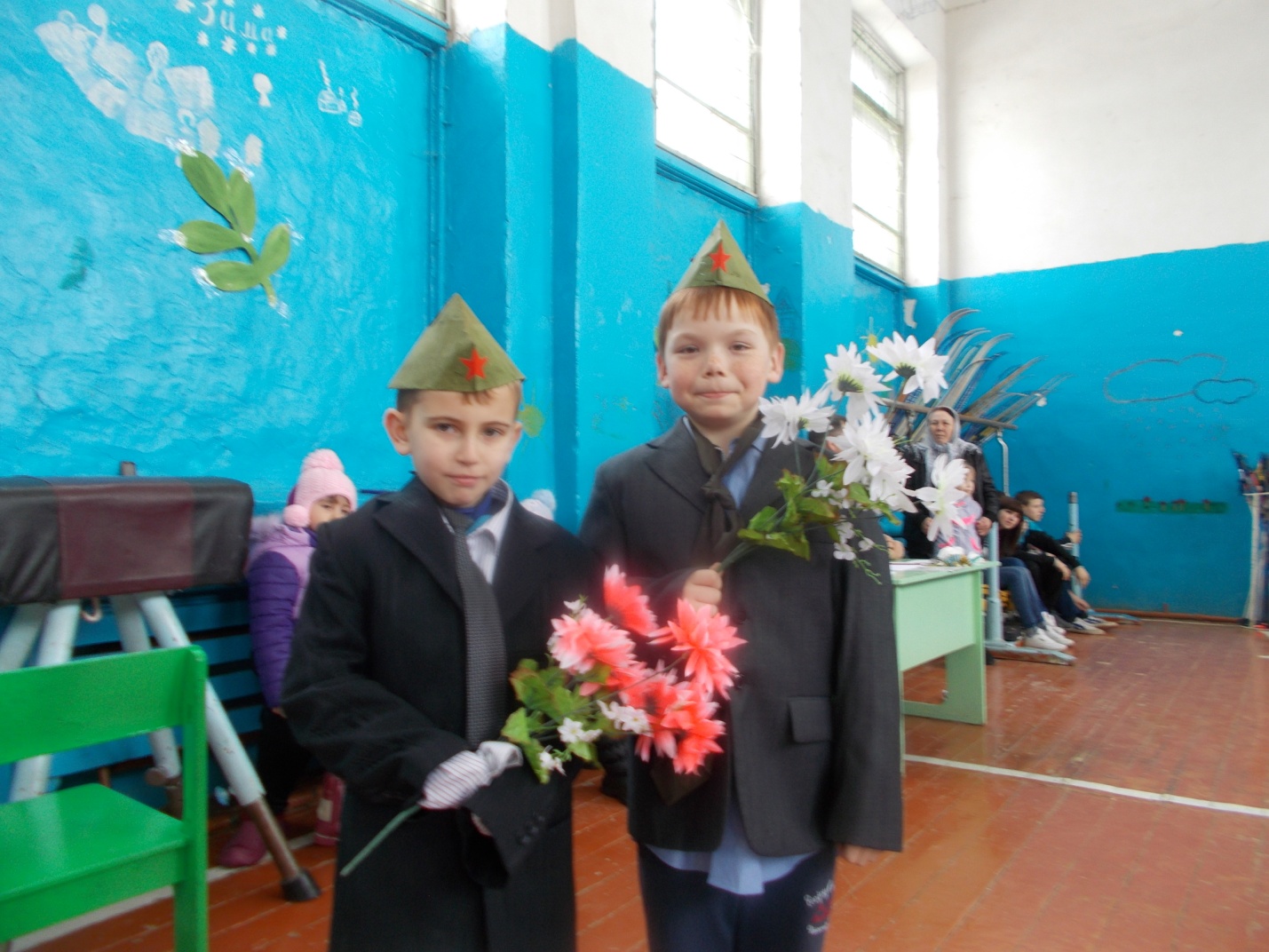 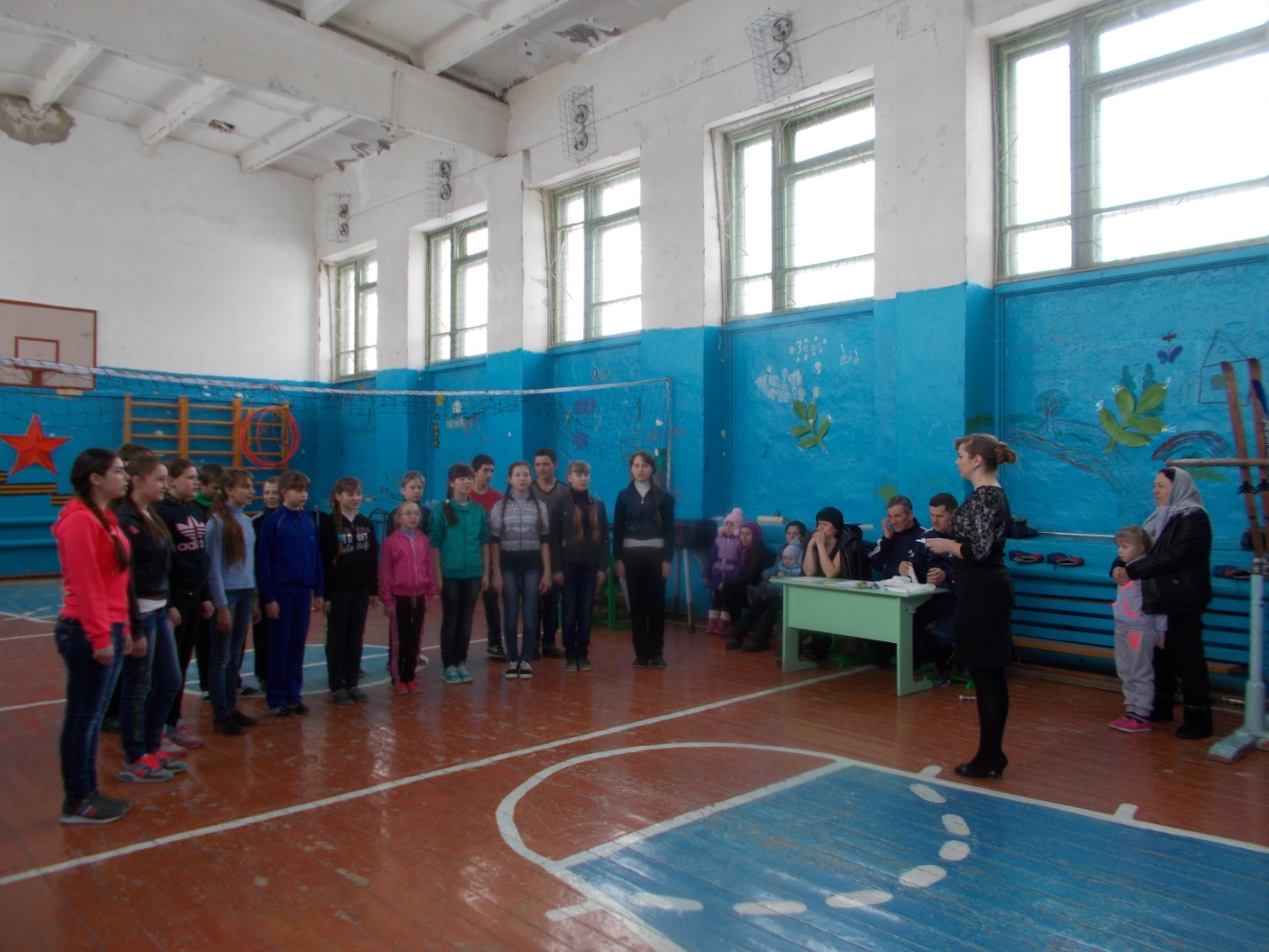 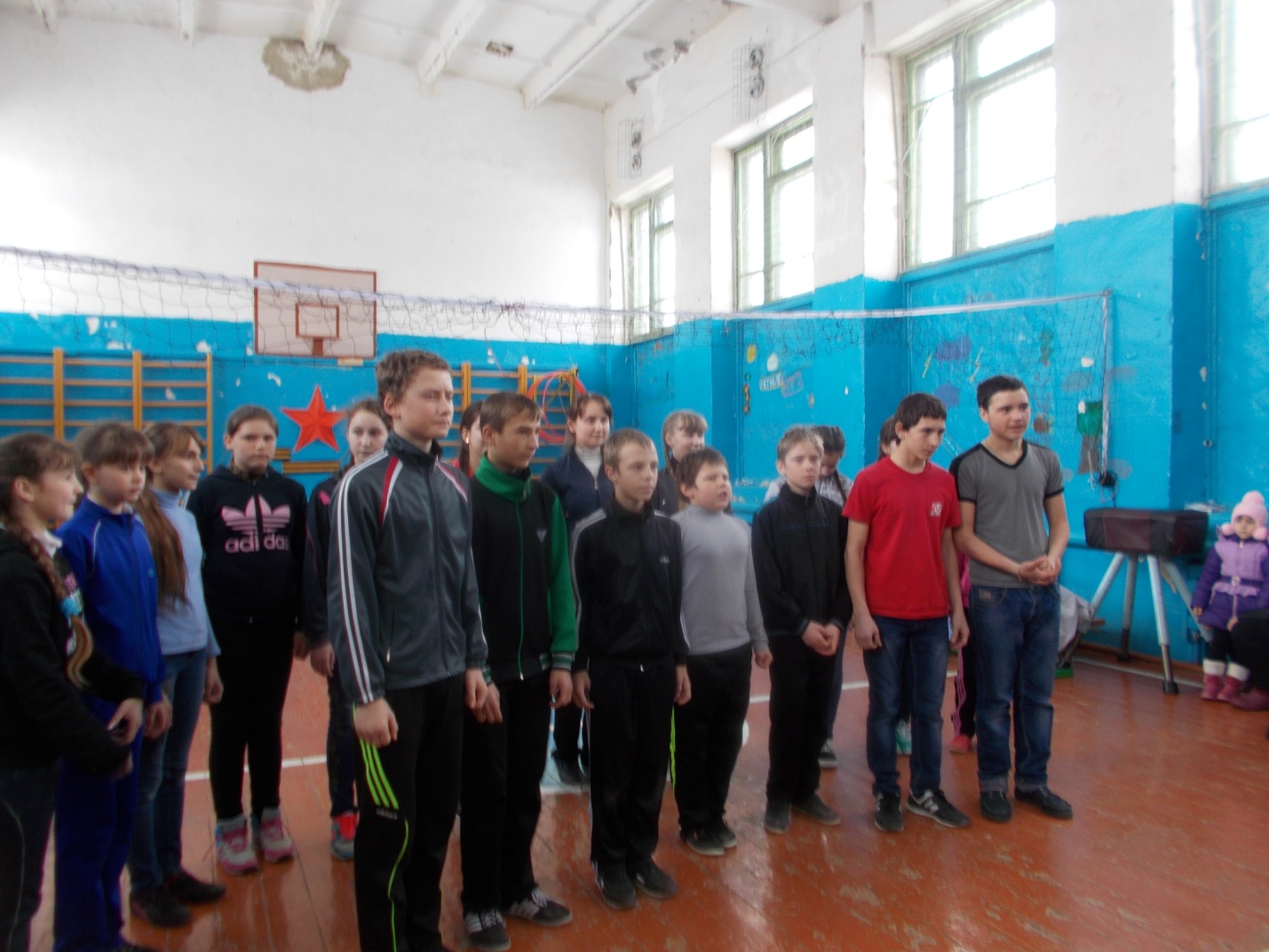 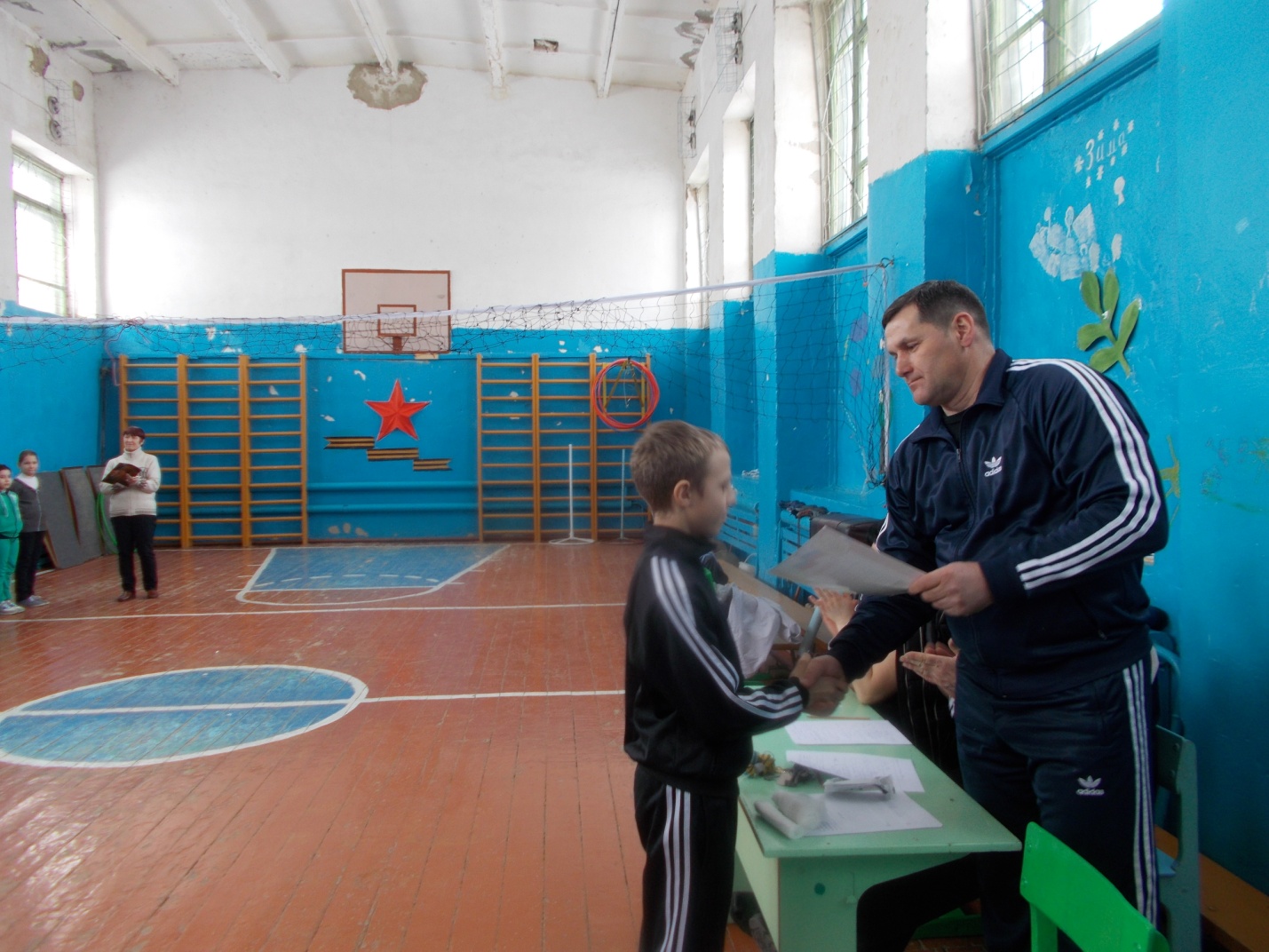 